lMADONAS NOVADA PAŠVALDĪBA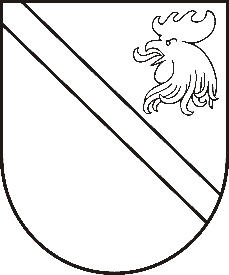 Reģ. Nr. 90000054572Saieta laukums 1, Madona, Madonas novads, LV-4801 t. 64860090, e-pasts: pasts@madona.lv ___________________________________________________________________________MADONAS NOVADA PAŠVALDĪBAS DOMESLĒMUMSMadonā2021.gada 28.janvārī									             Nr.48									       (protokols Nr.3, 22.p.)Par grozījumiem Madonas novada pašvaldības 21.05.2019. lēmumā “Par Dzelzavas speciālās pamatskolas nolikuma apstiprināšanu”11.01.2021. saņemts Dzelzavas speciālās pamatskolas vēstule Nr.1-10/2 ar lūgumu veikt grozījumus Dzelzavas speciālās pamatskolas nolikumā saistībā ar izmaiņām skolas īstenoto izglītības programmu nosaukumos. Ņemot vērā minēto, nepieciešams veikt grozījumus ar Madonas novada pašvaldības 21.05.2019. lēmumu Nr.201 (protokols Nr.8, 22.p.) “Par Dzelzavas speciālās pamatskolas nolikuma apstiprināšanu” (ar grozījumiem, kas izdarīti ar 19.12.2019. lēmumu Nr.602 (protokols Nr.24, 17.p.) apstiprinātajā Dzelzavas speciālās pamatskolas nolikumā.Saskaņā ar likuma “Par pašvaldībām” 21.panta 8.punktu, Izglītības likuma 22.panta pirmo daļu, Vispārējās izglītības likuma 9.panta otro daļu izglītības iestādes nolikumu, attiecīgi arī grozījumus tajā, apstiprina izglītības iestādes dibinātājs. Ņemot vērā 14.01.2021. Izglītības un jaunatnes lietu komitejas atzinumu, atklāti balsojot: PAR - 16 (Agris Lungevičs, Aleksandrs Šrubs, Andrejs Ceļapīters, Andris Dombrovskis, Andris Sakne, Antra Gotlaufa, Artūrs Čačka, Gatis Teilis, Gunārs Ikaunieks, Inese Strode, Ivars Miķelsons, Kaspars Udrass, Rihards Saulītis, Valda Kļaviņa, Valentīns Rakstiņš, Zigfrīds Gora), PRET – NAV, ATTURAS – NAV, Madonas novada pašvaldības dome NOLEMJ:1.	Izteikt nolikuma 12.punktu šādā redakcijā;“12. Skola īsteno sekojošas izglītības programmas:12.1. speciālās pirmsskolas izglītības programma izglītojamajiem ar jauktiem attīstības traucējumiem (programmas kods 01015611);12.2. speciālās pirmsskolas izglītības programma izglītojamajiem ar garīgās attīstības traucējumiem (programmas kods 01015811);12.3. speciālās pirmsskolas izglītības programma izglītojamajiem ar smagiem garīgās attīstības traucējumiem vai vairākiem smagiem attīstības traucējumiem (programmas kods 01015911);12.4. speciālās pamatizglītības programmu izglītojamajiem ar garīgās attīstības traucējumiem (programmas kods 21015811);12.5. speciālās pamatizglītības programmu izglītojamajiem ar smagiem garīgās attīstības traucējumiem vai vairākiem smagiem attīstības traucējumiem (programmas kods 21015911);12.6. profesionālās pamatizglītības programmu „Ēdināšanas pakalpojumi" (programmas kods 22811021);12.7. profesionālās pamatizglītības programmu „Kokizstrādājumu izgatavošana" (programmas kods 22543041).”.Domes priekšsēdētājs								          A.LungevičsSeržāne 64860562